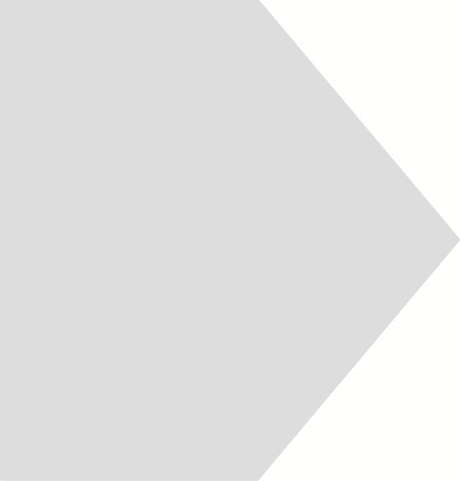 umbau der tourist-information in der herrngasseINTERIMSstandort in der rückertstrasse 3Die Coburger Tourist-Information in der Herrngasse 4 wird in diesem Jahr komplett neugestaltet. Die Innenraumplanung umfasst das Kundencenter mit Eingangsbereich im Erdgeschoss des denkmalgeschützten Gebäudes und soll den Ansprüchen einer hochwertigen und langfristigen Raumgestaltung gerecht werden. Das Erscheinungsbild der Tourist-Information – oftmals erste Anlaufstelle für Gäste von außerhalb – soll freundlich, geschmackvoll und zeitgemäß gestaltet werden. Aufgrund des Umzugs zum Interimsstandort in die Räumlichkeiten des ehemaligen „Rückert 3“ ist die Tourist-Information von Freitag, 24. Februar, 12 Uhr bis einschließlich Dienstag, 28. Februar, geschlossen. „Während der Umbauphase freuen wir uns, unsere Gäste in der Rückertstraße 3 begrüßen zu dürfen“, so Horst Graf, Betriebsleiter von Coburg Marketing. Die Tourist-Information in der Rückertstraße 3 ist ab 1. März zu den regulären Öffnungszeiten erreichbar: Montag bis Freitag von 9-17 Uhr und Samstag von 10-14 Uhr. Bei Rückfragen wenden Sie sich bitte an Horst Graf, Betriebsleiter von Coburg Marketing: 
Tel. +49 9561 89-8030, Horst.Graf@coburg.de 